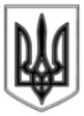 ЛИСИЧАНСЬКА МІСЬКА РАДАВИКОНАВЧИЙ КОМІТЕТРІШЕННЯ“05”04.2016 р.									№ 125м. ЛисичанськПро внесення змін до складу міської комісії з питань евакуаціїта затвердження Положення про міськукомісіюз питань евакуаціїВідповідно ст. 33 Кодексу цивільного захисту України, постанов Кабінету Міністрів України від 30 жовтня 2013 року № 841 "Про затвердження порядку проведення евакуації у разі загрози виникнення або виникнення надзвичайних ситуацій техногенного та природного характеру", від 9 січня 2014 року № 11 "Про затвердження Положення про єдину державну систему цивільного захисту", з метою належної організації, планування, підготовки та проведення евакуації у м. Лисичанськ та у зв'язку із кадровими змінами, керуючись ст. 52 Закону України «Про місцеве самоврядування в Україні», виконком Лисичанської міської радиВИРІШИВ:1. Внести зміни та затвердити у новому складі  міську комісію зпитань евакуації (додаток1).          2. Затвердити Положення про міську комісію з питань евакуації (додаток2).	3. Вважати   таким,   що   втратило   чинність   рішення    виконавчого комітету міської ради від 01.12.2015 №427та від 31.01.2002 № 67.4. Відділу з питань внутрішньої політики, зв’язкам з громадськістю та   ЗМІ дане рішення опублікувати на офіційному сайті Лисичанської міської ради.  5. Контроль за виконаннямцього рішення покласти на керуючого справами (секретаря виконавчого комітету) Савченка О.О.Міський голова								С.І. ШилінДодаток1до рішення виконкомувід «05» 04. 2016 р. №125Складміської комісії з питань евакуаціїСавченко О.О.		-        керуючий справами, голова комісії;Роднюк Д.С.		- 	заступник начальника Лисичанського МУ ГУ					ДСНС України у Луганській області, 					перший заступник голови комісії;Євдошенко М.М.	- 	начальник житлового відділу управління звиконання політики міської ради  в галузі ЖКГ, заступник голови комісії;Петренко М.І                -	старший інспектор відділу мобілізаційної, режимно-секретної роботи та цивільногозахисту Лисичанської міської ради, секретар комісії;Групи забезпечення:Зв’язку та оповіщенняКірюшина І.Я.		-	старший інженер станційної дільниці, 					станційного цехуКомбінованого центрукомунікацій №342 м.Сєвєродонецьк, начальникгрупи зв’язку та оповіщення (за згодою);Маркіна Т.М.          	-       	інженер із цивільного захисту служби 	цивільного захисту та мобілізаційної 	підготовки Харківської філії ПАТ 	«Укртелеком», фахівець групи зв’язку та 	оповіщення (за згодою).Обліку евакуації населення та інформаціїЛомакінМ.О.	-	офіцер відділення комплектування 								Лисичанського міського військовогокомісаріату, начальник групи обліку евакуйованого населення та інформації(за згодою);КоверженкоЛ.С.         -    	головний спеціаліст відділупо роботі з депутатами та виконавчими органами міської ради,фахівець групи з обліку евакуації населення та інформації;Ремігайло О.В.    -    	головний спеціаліст відділу ведення Державного реєстру виборців міської ради, фахівець групи з обліку евакуації населення та інформації;Калініна Н.І.	-	головний спеціаліст комунального відділууправління з виконання політики міської ради 		в галузіЖКГ, фахівець групи з обліку евакуації 	населення та інформації;Чучук Ю.М	адміністратор відділу адміністративних послуг міської ради, фахівець групи  з   обліку   евакуації  населення  та інформації;Транспортного забезпеченняМартинова Л.О.          -	головний спеціаліст відділу перспективногопланування управління економіки міської ради, начальник групи транспортного забезпечення;КулєшовЄ.О.		-	головний спеціаліст  комунального відділу					управління з виконання політики міської ради в 					галузі ЖКГ, фахівець  групи транспортного 						забезпечення.Організації розміщення евакуйованого населення  у безпечному районіЯковлєва В.В.            -	заступник начальника – начальник   відділу праці УПСЗН міської   ради,   начальник групи організаціїрозміщення евакуйованого населення в безпечному районі;Полонська Л.К.		-	головний спеціаліст відділу організаційно					кадрової та юридичної роботи УПСЗН міської 						ради, фахівець з організації розміщення 							евакуйованого населення;Бондаренко Л.В.          -  	спеціаліст    відділу   освіти   міської  ради, фахівець з організації розміщення евакуйованого населення.Охорони громадського порядку та безпеки дорожнього рухуКуян К.П.			-	старший інспектор Лисичанського відділу 						поліції ГУ НП в Луганській області,					начальник групи охорони громадського 							порядку;Семінюг А.В.               -	командир   роти  Лисичанського відділу поліції ГУ НПв Луганській області, 	 фахівець групи охорони 	громадського 	порядку;Санжаров Р.Б.	-	старший інспектор сектору Лисичанського  			відділу поліціїГУ НП в Луганській області, 			фахівець  групи охорони громадського порядку.Медичного забезпеченняКисельов Д.Ю.		-	головний    лікар   станції   швидкої      медичної допомоги, начальник групи медичного забезпечення;Горбенко Г.І.		-	завідуючий центральною міською аптекою №43 КП “Фармація”, заступник начальника групи медичного забезпечення;Зіброва І.О.			-	головна медсестра центральної міської лікарні ім. Тітова, фахівець групи медичного забезпечення.Матеріального забезпеченняМордасов О.В.		-	головний спеціаліст відділу перспективного 			планування управлінняекономіки міської ради, начальник групи матеріального забезпечення;Босенко І.А.              -	спеціаліст першої категорії відділу  розвитку 	споживчого ринку управління економіки міської ради,фахівець групи матеріального	забезпечення .Оперативна групаКірюшина І.Я.		-	старший інженер станційної дільниці, 					станційного цехуКомбінованого центрукомунікацій №342 м.Сєвєродонецьк, начальникгрупи зв’язку та оповіщення (за згодою);Ломакін М.О.	          -	офіцер відділення комплектування 								Лисичанського міського військовогокомісаріату, начальник групи обліку евакуйованого населення та інформації(за згодою);Мартинова Л.О.           -	головний спеціаліст відділу перспективногопланування управління економіки міської ради, начальник групи транспортного забезпечення;Яковлєва В.В.              -	заступник начальника – начальник   відділу праці УПСЗН міської   ради, начальник групи організації  розміщення евакуйованого	населення в безпечному районі;Куян К.П.			-	старший інспектор Лисичанського відділу 						поліції ГУ НП в Луганській області, 					начальник групи охорони громадського 							порядку;Кисельов Д.Ю.		-	головний    лікар   станції   швидкої      медичної допомоги, начальник групи медичного забезпечення;Мордасов О.В.		-	головний спеціаліст відділу перспективного 			планування управлінняекономіки міської ради, начальник групи матеріального забезпеченняКеруючий справами (секретар) виконавчого комітету					О.О. СавченкоНачальник відділу мобілізаційної,режимно-секретної роботи тацивільного захисту						В.А. АгафоновДодаток2до рішення виконкомувід «05» 04.2016 р. № 125ПОЛОЖЕННЯпро міськукомісію з питань евакуації1. Міська комісія з питань евакуації(далі - евакокомісія) є постійно діючим робочим органом виконавчого комітету міської ради, який здійснює планування, підготовку і проведення комплексу заходів щодо організованого вивезення (виведення) населення із зон можливого впливу наслідків надзвичайних ситуацій (далі НС) і розміщення його у безпечних місцях міста та районів області у разі виникнення безпосередньої загрози життю або заподіянню шкоди здоров’ю людини.Евакокомісія створюється рішенням виконавчого комітету міської ради і підпорядковується міському голові – начальнику цивільного захисту міста.2. Евакокомісії міста підпорядковуються всі евакооргани, що створюються на території міста для організації і проведення евакуації населення.3.Евакокомісія у своїй роботі керується законодавчими та нормативно-правовими актами України з питань захисту населення у НС мирного і воєнного часу, розпорядчими документами Начальника Цивільного захисту України, голови обласної державної адміністрації – керівника обласної військово-цивільної адміністрації – начальника цивільного захисту та цим Положенням.4. Евакокомісія проводить засідання з питань планування, підготовки, організації, проведення та всебічного забезпечення евакуації населення, приймає відповідні рішення.Рішення евакокомісії оформляється протоколом, який підписується головою та секретарем комісії.5. Основними завданнями евакокомісії є:- планування, підготовка і проведення евакуації населення у разі загрози або виникнення НС у мирний та воєнний час;- планування, приймання та розміщення еваконаселення свого міста, або еваконаселення, яке прибуває на територію міста з інших районів (за окремим розпорядженням);- узгодження дій евакуаційних комісій підприємств, установ і організацій у здійсненні ними заходів щодо підготовки і проведення евакуації населення у разі виникнення НС; - підготовка населення до проведення евакуаційних заходів;- підготовка підпорядкованих евакуаційних органів (об’єктових евакокомісій, збірних евакуаційних пунктів, приймальних евакуаційних пунктів та інших евакоорганів) до виконання завдань та дій за призначенням;- організація оповіщення населення про виникнення НС та початок евакуації;- участь в вивченні та визначенні можливих ризиків небезпеки та зон можливих НС на території міста;- прогнозування можливих наслідків при виникненні НС і потреби проведення евакуації населення та вивезення матеріальних цінностей;- визначення безпечних місць (пунктів) розміщення еваконаселення і подання пропозиції міському голові про їх закріплення за організаціями та об’єктами;- організація підготовки безпечних місць, (пунктів) для розміщення евакуйованого населення;- вивчення обставин, що склалися в результаті виникнення НС та підготовка пропозицій міському голові для прийняття рішення щодо проведення евакуації населення;- керівництво організацією та проведенням евакуації населення і вивезенням матеріальних цінностей; - залучення до виконання евакуаційних заходів органів управління підприємств, установ та організацій, сил і засобів служб цивільного захисту міста, залежно від потреби та координація їх дій;- контроль за підготовкою та розподілом усіх видів транспортних засобів для забезпечення евакуаційних перевезень;-  визначення місць посадки (висадки) населення та маршрутів руху евакуйованого населення транспортними засобами і пішки до безпечних місць розміщення;- організація розроблення, погодження та затвердження планів евакуації підпорядкованих евакоорганів міста;-  контроль відповідно до законодавства за діяльністю евакуаційних органів під час підготовки та проведення евакуації населення у разі загрози або виникнення НС; - контроль за розміщенням та організацією життєзабезпечення евакуйованого населення;-   взаємодія з іншими органами управління і силами цивільного захисту щодо організації та проведення евакозаходів;-   організація інформаційного забезпечення;- здійснення інших функцій, які пов’язані з покладеними на неї завданнями.6. Евакокомісія має право:- приводити в готовність всі евакуаційні органи, необхідні сили і засоби та керувати їх діями з евакуації населення;- залучати для проведення евакозаходів органи управління, сили і засоби суб’єктів господарювання (підприємств, установ та організацій) незалежно від форми власності;- доводити в межах своєї компетенції, начальникам міських служб цивільного захисту, підприємствам, установам, організаціям, незалежно від форм власності і підпорядкування, завдання з виконання евакуаційних заходів та здійснювати контроль за їх виконанням;- безкоштовно одержувати від органів місцевого самоврядування, підприємств, установ та організацій незалежно від форми власності і підпорядкування матеріали і документи, необхідні для планування та організації евакозаходів;- відпрацьовувати та подавати міському голові – начальнику цивільного захисту міста пропозиції щодо матеріально-технічного та інших видів забезпечення проведення евакозаходів;- заслуховувати керівників та посадових осіб органів управління і суб‘єктів господарювання про хід виконання завдань щодо проведення і забезпечення евакозаходів на території міста;- проводити перевірки стану готовності підпорядкованих евакоорганів і служб забезпечення до дій за призначенням;- приймати рішення, в межах повноважень евакокомісії, під час проведення евакуаційних заходів у разі загрози або виникнення НС.7. Організація роботи евакокомісії.Евакокомісія працює згідно з річним планом роботи комісії, який затверджується міським головою. Контроль за виконанням рішень комісії покладається на секретаря комісії.Основною формою роботи комісії є засідання, які проводяться за рішенням голови комісії в міру потреби. Головує на засіданні голова комісії, а за його відсутності або за його дорученням - заступник. Засідання комісії є правомочним, якщо на ньому присутні більшість її членів. Рішення комісії приймається більшістю присутніх відкритим голосуванням. У разі рівного розподілу голосів, вирішальним є голос головуючого на засіданні. Рішення евакокомісії оформляється протоколом, який підписується головою та секретарем комісії. Евакокомісія міста контролює діяльність евакуаційних комісій  суб’єктів господарювання, розташованих на території міста, під час перевірок, навчань і тренувань.У разі виникнення потреби в негайному проведенні евакуації населення, з складу евакуаційної комісії міста створюється оперативна група, яка розпочинає роботу з моменту прийняття рішення про проведення евакуації.Оперативну групу очолює заступник голови евакокомісії. До складу оперативної групи залучаються, як визначені посадові особи, так і наявні члени евакокомісії в залежності від обстановки, що склалася.На оперативну групу покладаються завдання щодо практичної організації евакозаходів на збірних евакуаційних пунктах, на визначених пунктах збору та тимчасового розміщення, а також заходів щодо життєзабезпечення евакуйованого населення. Про хід виконання евакозаходів оперативна група постійно інформує голову евакуаційної комісії.Комісія спільно з управлінням з питань надзвичайних ситуацій та цивільного захисту населення міської ради, міською службою зв‘язку і оповіщення організовує та постійно удосконалює системи зв‘язку евакуаційних органів.Евакокомісія розробляє завдання щодо транспортного забезпечення евакуації населення та вивезення матеріальних цінностей із небезпечних зон у разі виникнення НС та через міську службу транспортного забезпечення цивільного захисту доводить їх до підприємств, установ та організацій.На період підготовки та проведення евакозаходів комісія забезпечується відповідними засобами зв’язку.Транспортне забезпечення членів комісії під час роботи в зоні НС покладається на виконавчий комітет міської ради.Члени комісії на період проведення евакозаходів, якщо цього вимагають обставини, забезпечується спеціальним одягом та іншими засобами індивідуального захисту.Організація побутового забезпечення членів комісії під час роботи в зоні НС покладається на відповідні служби  міської ради.За членами евакокомісії на час виконання завдань зберігається заробітна плата за основним місцем роботи.Після прийняття рішення на проведення евакуаційних заходів на території міста, для надання допомоги евакокомісії рішенням начальника цивільного захисту міста додатково можуть залучатися необхідні сили та засоби від спеціалізованих служб цивільного захисту міста.8. Склад евакокомісії :-голова евакокомісії;- перший заступник голови евакокомісії;-заступник голови евакокомісії;-секретар евакокомісії.групи забезпечення евакозаходів :-зв’язку та оповіщення;-обліку евакуації населення та інформації;-транспортного забезпечення;-організації розміщення евакуйованого населення у безпечному районі;-охорони громадського порядку і безпеки дорожнього руху;-медичного забезпечення;-матеріального забезпечення - оперативна група.Групи забезпечення евакозаходів формуються відповідними службами міста в складі начальника групи і фахівців. 9. Функціональні обов’язки голови евакокомісії.Голова евакокомісії підпорядковується міському голові - начальнику цивільного захисту, особисто керує роботою евакокомісії і відповідає за планування, організацію та проведення евакуаційних заходів; підготовку особового складу комісії та евакоорганів міста до виконання покладених на них завдань.Голова евакокомісії вносить пропозиції щодо чисельного та персонального складу комісії, розподіляє обов’язки посадових осіб евакокомісії, визначає завдання начальникам груп забезпечення з питань організації всебічного забезпечення евакуації населення.Голова комісії:- здійснює керівництво діяльністю евакокомісії, несе персональну відповідальність за виконання покладених на евакокомісію завдань та прийняття нею рішення, визначає ступінь відповідальності посадових осіб евакокомісії;- здійснює підготовку комісії до виконання евакуаційних заходів при виникненні НС;- організовує роботу евакокомісії з розроблення плану евакуації населення міста в разі загрози або виникнення НС;- контролює створення евакоорганів у місті (об'єктових евакокомісій та інших евакоорганів), достатніх для проведення евакуації та приймання населення при виникненні НС;- організовує надання допомоги евакуйованому населенню з питань забезпечення його життєдіяльності та соціального захисту;- затверджує положення про структурні підрозділи та функціональні обов’язки працівників евакоорганів міста;- бере участь у розробці документів евакокомісії, функціональних обов’язків її членів та організації навчання;- здійснює керівництво евакуаційними органами міста при проведенні евакуації (прийманні) населення;- віддає у межах своїх повноважень розпорядження, що є обов‘язковими для виконання всіми органами управління та керівниками суб’єктів господарювання незалежно від форм власності.10. Функціональні обов’язки  заступників голови евакокомісії.Заступники голови підпорядковуються голові евакокомісії. Їм підпорядковується весь особовий склад евакуаційної комісії. Вони відповідають за:- своєчасне розроблення плану евакуації населення міста на випадок можливих НС і регулярне його коригування;- своєчасне приведення у готовність всіх евакоорганів міста.При проведенні евакуації заступники голови евакокомісії координують діяльність груп, що входять до її складу, а також організовують чергування членів евакокомісії.Під час відсутності голови евакокомісії вони виконують його обов‘язки.Роботою комісії за відсутності голови керує  перший заступник та за відсутності першого заступника - заступник голови.11. Функціональні обов’язки  секретаря евакокомісії.Секретар евакокомісіїпідпорядковується голові евакокомісії та його заступникам.Відповідає за :-своєчасність доведення до виконавців розпоряджень голови евакокомісії; -збір і узагальнення інформації що надходить;-облік отриманих евакокомісією та відданих її головою розпоряджень;-підтримання зв’язку з групами і взаємодіючими органами;-оформлення і реєстрацію документів евакокомісії.12. Основними завданнями групзабезпечення евакуаційних заходів є :- розроблення розділу Плану евакуації населення міста з питань забезпечення підготовки і проведення евакуації населення за своїми напрямками і щорічне його коригування;- визначення сил і засобів, необхідних для забезпечення евакозаходів за напрямами;- організація забезпечення евакозаходів під час проведення евакуації населення та всебічне життєзабезпечення евакуйованого населення в  безпечних місцях (пунктах) районах розміщення;- узагальнення даних щодо кількості населення, що підлягає евакуації, переліку майна, яке підлягає вивезенню на нове місце розташування під час проведення евакуації;- підготовка донесень.13.Режими функціонування евакокомісії: - режим повсякденного функціонування; - режим підвищеної готовності; - режим надзвичайної ситуації;- режим надзвичайного стану;- режим функціонування в умовах особливого періоду.Встановлення визначених режимів функціонування здійснюється відповідно до статей 11-15 Кодексу цивільного захисту України та пунктів 19-25 Положення про єдину державну систему цивільного захисту, затвердженого постановою Кабінету Міністрів України від 9 січня 2014 року № 11.До основних заходів, що здійснюються комісією в цих режимах, відносяться:13.1	У режимі повсякденного функціонування.Організація формування списків громадян, які підлягають евакуації, у тому числі непрацюючого населення, зокрема інвалідів з ураженням органів зору, слуху, опорно-рухового апарату, розумовою відсталістю, психічними розладами.Організація розроблення, уточнення і коригування плану евакуації населення.Визначення безпечних районів, придатних для розміщення евакуйованого населення та матеріальних і культурних цінностей.Підготовка населення до здійснення заходів з евакуації.Організація складення орієнтовних (прогнозованих) техніко-економічних розрахунків розміру фактичних (понесених) витрат суб’єктів господарювання та громадян під час здійснення ними заходів з евакуації населення.Підготовка необхідних організаційних рішень щодо удосконалення та розвитку системи управління евакуацією.Надання методичної допомоги об’єктовим комісіям з питань евакуації.13.2	В режимі підвищеної готовності.Аналіз стану приведення в готовність евакуаційних органів міста. Узагальнення даних об’єктових комісій з питань евакуації щодо визначення орієнтовної кількості людей, що може потрапити до зони виникнення надзвичайної ситуації (зони ураження), у тому числі непрацюючого населення, зокрема інвалідів з ураженням органів зору, слуху, опорно-рухового апарату, розумовою відсталістю, психічними розладами.Визначення із загальної кількості створених збірних пунктів евакуації конкретних пунктів, станцій посадки (висадки) населення, які можуть бути розгорнуті у випадку подальшого розвитку надзвичайної ситуації, що прогнозується. У випадку потреби приймає відповідні рішення щодо розгортання додаткових або пересувних (тимчасових, мобільних) збірних пунктів евакуації, функції яких, за рішенням голови комісії, можуть виконувати оперативні групи комісії.Уточнення розрахунку транспортних засобів для забезпечення евакуаційних перевезень.Перегляд, при необхідності коригування, маршрутів руху автоколон та маршрутів руху населення пішки з урахуванням надзвичайної ситуації, що прогнозується.Уточнення (перевірка), спільно із об’єктовими комісіями з питань евакуації, місць розміщення евакуйованого населення, їх можливостей щодо всебічного життєзабезпечення евакуйованих (наявність(працездатність) систем опалення, водо-, газо-, електропостачання та водовідведення, місць харчування, відпочинку тощо).Уточнення, при необхідності, інших розрахунків (розділів) плану евакуації населення з урахуванням надзвичайної ситуації, що прогнозується.13.3	В режимі надзвичайної ситуації.З урахуванням надзвичайної ситуації, що склалась та прогнозу її подальшого розвитку - підготовка необхідних проектів рішень міського голови щодо проведення загальної або часткової евакуації населення із зон виникнення надзвичайної ситуації (зон ураження).       Здійснення контролю за проведенням оповіщення населення та подачею транспортних засобів до пунктів посадки.Підтримання постійного зв’язку з евакуаційними органами підприємств, установ і організацій міста.Збір та узагальнення даних про хід евакуації.Координація роботи евакуаційних органів підприємств, установ і організацій міста.У випадку неможливості або відсутності часу на розгортання мережі евакуаційних органів- формування, за рішенням керівника комісії, оперативних груп, що розпочинають роботу з моменту прийняття рішення про проведення евакуації населення.13.4	В режимі надзвичайного стану.В режимі надзвичайного стану комісія здійснює виконання окремих завдань з урахуванням вимог Закону України "Про правовий режим надзвичайного стану"від 16 березня 2000 року(Надзвичайний стан  -  це особливий правовий режим,  який може тимчасово вводитися в Україні чи  в  окремих  її  місцевостях  при виникненні   надзвичайних  ситуацій  техногенного  або  природного характеру не нижче загальнодержавного рівня, що призвели чи можуть призвести  до  людських  і  матеріальних втрат,  створюють загрозу 
життю і здоров'ю громадян,  або при  спробі  захоплення  державної 
влади  чи  зміни  конституційного ладу України шляхом насильства і 
передбачає   надання   відповідним   органам   державної    влади, 
військовому   командуванню  та  органам  місцевого  самоврядування 
відповідно до цього Закону повноважень, необхідних для відвернення 
загрози  та забезпечення безпеки і здоров'я громадян,  нормального 
функціонування національної економіки,  органів державної влади та 
органів місцевого самоврядування,  захисту конституційного ладу, а 
також  допускає  тимчасове,  обумовлене  загрозою,   обмеження   у 
здійсненні  конституційних  прав  і свобод людини і громадянина та 
прав і законних інтересів юридичних осіб із зазначенням строку дії 
цих обмежень). 13.5	В режимі  функціонування в умовах особливого періоду.З моменту оголошення рішення про мобілізацію (крім цільової) або доведення його до виконавців стосовно прихованої мобілізації чи введення воєнного стану в Україні або в окремих її місцевостях, відповідно до актів Президента України, Кабінету Міністрів України, комісія переводиться в режим функціонування в умовах особливого періоду.Виконання комісією окремих завдань здійснюється відповідно до Кодексу цивільного захисту України з урахуванням особливостей, що визначаються згідно з вимогами законів України "Про правовий режим воєнного стану", "Про мобілізаційну підготовку та мобілізацію", інших нормативно-правових актів, а також Плану цивільного захисту міста.14.Завдання основних видів забезпечення евакуаційних заходів.14.1	Зв’язку та оповіщення:- своєчасне доведення розпорядження ( сигналу ) до керівного складу ЦЗ та евакуаційних органів всіх рівнів про проведення евакуації;- оповіщення населення про початок евакуації; - доведення сигналів ЦЗ до населення в ході проведення евакуації; - забезпечення стійкого зв’язку в ході проведення евакуації з використанням діючих загальнодержавних та відомчих мереж зв’язку з усіма ланками сил ЦЗ;- розроблення схеми оповіщення і зв'язку евакуаційної комісії.14.2	Обліку евакуації населення та інформації:- організація обліку населення, що підлягають евакуації;- уточнення списків населення при оголошенні евакуації, організація ведення обліку евакуйованих, що прибувають на пункти збору;- збирання та узагальнення даних про хід евакуації, рух пішохідних і автомобільних колон, а також про прибуття і розміщення евакуйованих у безпечному районі;- виготовлення пам’яток та інструкцій щодо дій населення при отриманні розпорядження на евакуацію;-  підготовка донесень про хід евакуації.Основні завдання групи збору та відправлення евакуйованих:- уточнення місць знаходження збірних, проміжних і приймальних евакопунктів, установлення і підтримання зв'язку з їх керівництвом, уточнення маршрутів руху евакуйованих;- організація розподілу евакуйованого населення за вагонами (автобусами);-  уточнення списків осіб, яким потрібні транспортні засоби (хворих, інвалідів, людей похилого віку, вагітних та жінок з малолітніми дітьми).Основні завдання групи супроводження евакуйованих:- формування пішохідних колон, призначення та інструктаж старших колон, вагонів і автобусів, вручення їм схем маршрутів руху;- установлення і підтримання зв’язку із керівництвом залізниці і автотранспортних підприємств, які забезпечують евакуацію працівників об’єкта та членів їх сімей;- одержання і періодичне уточнення інформації про кількість та місткість вагонів і автобусів, маршрути і час руху до місць (станцій) посадки на транспорт, номери колії, вагонів, автобусів тощо;- проведення посадки евакуйованих на транспорт, забезпечення при цьому дотримання правил безпеки;- інструктування населення про порядок дій на різних етапах евакуації, інформування його про обстановку, що склалася.14.3	Транспортного забезпечення:- підтримання у постійній готовності транспортних органів, сил та засобів, що залучаються до виконання евакуаційних перевезень;- максимальне використання можливостей усіх видів транспортних засобів для організації виконання у короткі терміни евакуаційних перевезень;- забезпечення сталої роботи транспорту, відновлення транспортних засобів, які беруть участь у здійсненні евакуаційних перевезень;- забезпечення безперервного управління евакуаційними перевезеннями;- участь у плануванні евакоперевезень;- забезпечення підготовки транспортних органів і транспорту для виконання евакуаційних перевезень населення, а також пунктів посадки та висадки;- організація матеріально-технічне забезпечення евакоперевезень (обслуговування та ремонт транспортних засобів, постачання пально-мастильних матеріалів і запасних частин);- організація управління евакуаційними перевезеннями та здійснення його разом з відповідними підрозділами з питань НС та ЦЗ і евакуаційними органами.14.4	Організації розміщення евакуйованого населення в безпечному районі:- розробка спільно з управлінням з питань НС та ЦЗ місцевого органу виконавчої влади планів прийому та розміщення еваконаселення;- організація підготовки адміністрації приймальних евакуаційних пунктів(ПЕП), здійснення контролю за створенням і підготовкою підлеглих евакоприймальних комісій;- розробка заходів першочергового життєзабезпечення еваконаселення.У режимі підвищеної готовності:здійснення контролю за приведенням у готовність підлеглих органів;- уточнення планів прийому та розміщення, заходів щодо першочергового життєзабезпечення еваконаселення;- організація підготовки маршрутів евакуації та проміжних пунктів евакуації (ППЕ) на своїй території;- контроль підготовки пунктів висадки до прийому еваконаселення.У режимі діяльності в надзвичайній ситуації:організація розгортання ППЕ та ПЕП ;- керівництво роботою підлеглих евакоорганів щодо прийому та розміщенню населення;- збір і узагальнення даних про прибуття, розміщення населення, доповідь про це начальникові ЦЗ і вищестоящій евакуаційній комісії;- інформування населення безпечного району про порядок розміщення евакуйованого населення.14.5	Охорона громадського порядку і безпеки дорожнього руху:- охорона громадського порядку і забезпечення безпеки дорожнього руху на об’єктах цивільного захисту, задіяних у евакозаходах (збірних евакуаційних пунктів (ЗЕП), пункти посадки (ПП)і завантаження, залізничні станції), на маршрутах евакуації, у населених пунктах, які підлягають відселенню та у місцях розміщення евакуйованого населення та попередження паніки і дезінформаційних чуток;- охорони об’єктів у встановленому порядку у цей період;- блокування автомагістралей і комунікацій, піших шляхів, які ведуть у небезпечні райони, з метою ефективного забезпечення евакуаційних рятувальних та інших невідкладних заходів; - сприяння (при необхідності) посадовим особам, відповідальним за проведення евакуаційних заходів, у залученні транзитного транспорту з метою забезпечення швидкого вивезення людей із небезпечних зон;- регулювання дорожнього руху на внутрішньоміських і позаміських маршрутах евакуації;- супровід автоколон з евакуйованим населенням;- проведення заходів щодо боротьби із злочинністю у містах та населених пунктах, на маршрутах евакуації і у місцях розміщення;- організація постановки на облік евакуйованого населення і проведення адресно-довідкової роботи.14.6	Медичного забезпечення:- проведення	організаційних,	лікувальних,	санітарно-гігієнічних	іпротиепідемічних заходів;- своєчасне надання медичної допомоги ураженим і хворим у ході евакуації;- попередження виникненню та розповсюдженню масових інфекційних хвороб;- підготовка та здійснення санітарної обробки населення; контроль за санітарно-гігієнічним станом місць тимчасового та постійного розміщення евакуйованих;- організація лабораторного контролю за якістю питної води та харчових продуктів; - своєчасне виявлення інфекційних хворих, їх ізоляція та госпіталізація.При виникненні техногенних аварій і стихійних лих здійснюється:а)	до початку евакуації:- уточнення планів організації медичного забезпечення евакуйованого населення, сил і засобів, які виводяться;- підготовка до розгортання і розгортання медичних пунктів на збірних евакуаційних пунктах, пунктах посадки, приймальних пунктах евакуації, пунктах висадки, і на шляхах слідування;- підготовка медичних установ до евакуації із зон зараження (забруднення) і стихійних лих (уточнення кількості нетранспортабельних, транспортабельних і які підлягають виписуванню хворих, евакуйованого персоналу і майна, яке вивозиться, порядок отримання транспорту та інше);- підсилення контролю за дотриманням санітарно-гігієнічних і протиепідемічних вимог на пунктах громадського харчування, водозабезпечення та лазнево- прального обслуговування евакуйованого населення.б)	у ході евакуації населення:- розгортання медичних пунктів, на ЗЕП, ПП, ППЕ, ПЕП і на шляху слідування, передбачених планами евакуації, організація на них добових чергувань медичного персоналу для забезпечення населення, яке евакуюється різними видами транспорту та пішим порядком;- евакуація медичних установ (у тому числі транспортабельних хворих), медичного персоналу (членів сімей) та медичного майна;- організація медичного обслуговування нетранспортабельних хворих;- контроль за санітарним станом місць тимчасового перебування і розміщення евакуйованого населення;- безперервне спостереження за епідемічною обстановкою, активне виявлення інфекційних хворих і виконання інших протиепідемічних заходів;- забезпечення медичних пунктів, лікувально-профілактичних, санітарно- епідеміологічних установ і формувань охорони здоров’я, які залучаються до забезпечення евакуйованого населення, медичним майном.14.7	Матеріального забезпечення:- організація технічного обслуговування і ремонту транспортних засобів, які використовуються для здійснення евакуаційних перевезень, забезпечення запасними частинами;- забезпечення паливно-мастильними матеріалами транспортних засобів, залучених до евакуаційних перевезень;-забезпечення евакуйованого населення продуктами харчування, питною водою та предметами першої необхідності.Керуючий справами (секретар) виконавчого комітету					О.О. СавченкоНачальник відділу мобілізаційної,режимно-секретної роботи тацивільного захисту						В.А. Агафонов